17.11.2020 года В Мобусош №13 им. И.И. Зарецкого п. Глубокого для учащихся 8 б класса отделом молодежной политики проведено патриотическое мероприятие «28 Панфиловцев». Показан видеоролик «Собаки на войне»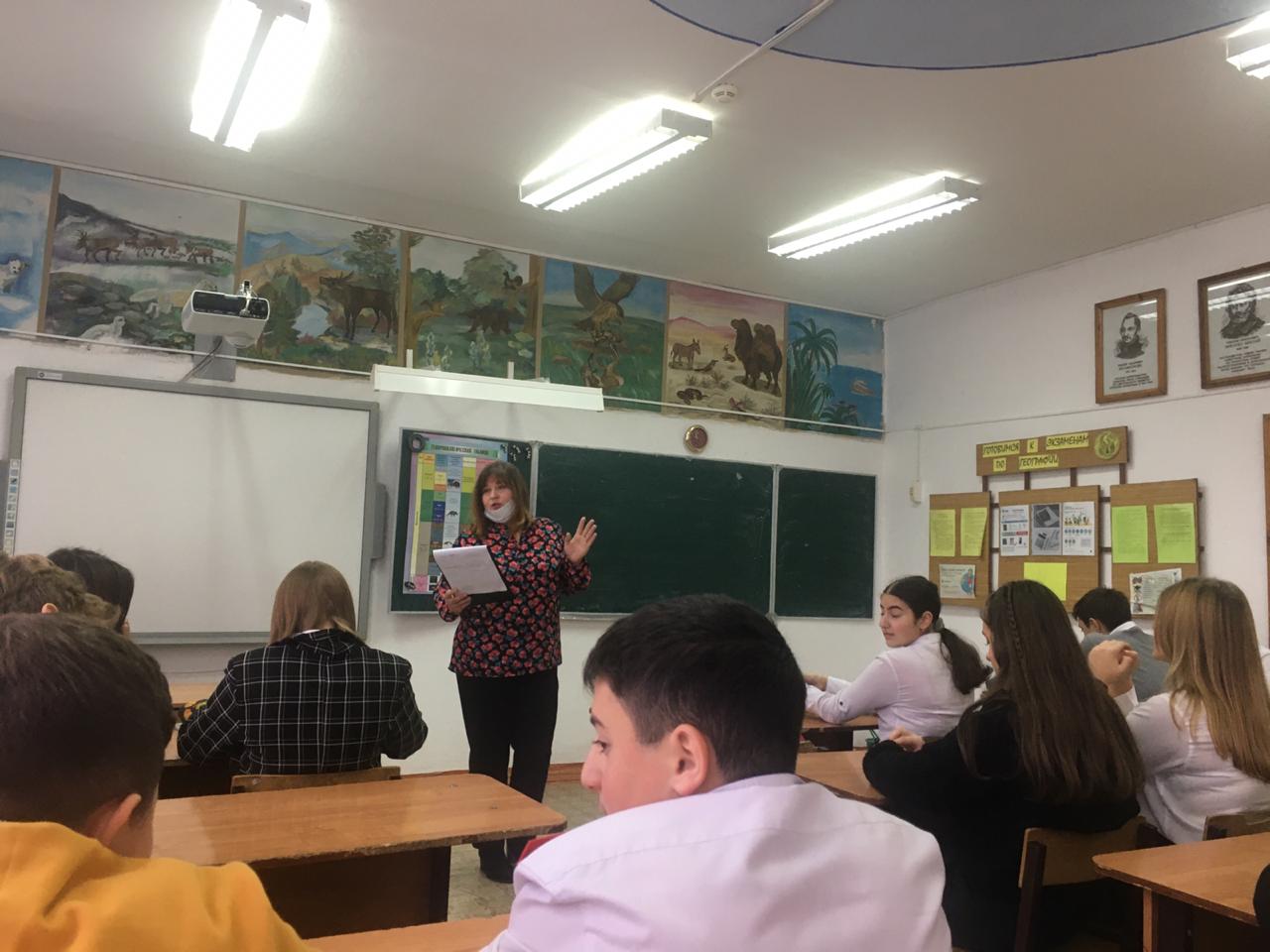 